Муниципальное бюджетное общеобразовательное учреждение«Вожегодская средняя школа»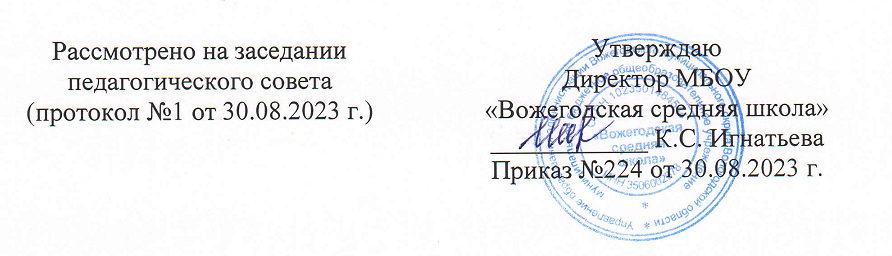 РАБОЧАЯ ПРОГРАММАвнеурочной деятельности по курсу «Коррекционно-развивающие занятия»  (направление : коррекционный курс)для  обучающихся  1Д,4Д классовСоставитель:  Серёгина М.Н.                                                              П.  Вожега                                                           2023-2024гСодержаниеПояснительная записка                                                                    стр. 2      Содержание курса внеурочной деятельности «Коррекционно-развивающие занятия»                                                                  стр. 4                                                                                                         Планируемые результаты освоения курса внеурочной деятельности   Личностные                                                                                       стр. 10Метапредметные                                                                                стр.Предметные                                                                                         стр. 7Тематическое планирование                                                         стр. 17Пояснительная запискаРабочая коррекционно-образовательная программа для детей младшего школьного возраста с задержкой психического развития (ЗПР)  составлена на основе:  «Коррекционно-развивающее обучение: Начальные классы»/ Под редакцией С.Г. Шевченко, авторы-составители: Р.Д.Тригер, Ю.А. Костенкова, И.Н. Волкова С.Г. Шевченко и др. – М.: Школьная пресса, 2004 «Программы коррекционо-развивающего обучения в начальной школе»/ Под редакцией Т.Г.Рамзаевой, М.: Просвещение, 2010; Ю.А. Костенкова, И.Н. Волкова С.Г. Шевченко и др. – М.: Школьная пресса, 2004 «Программы коррекционо-развивающего обучения в начальной школе»/ Под редакцией Т.Г.Рамзаевой, М.: Просвещение, 2010; Методологическую основу Рабочей коррекционо-образовательной программы составили теоретические положения о необходимости комплексного коррекционного воздействия на психическое развитие ребенка с ЗПР, отраженные в научных трудах М.М. Кольцовой, Л.С.Выготского, А.Р. Лурия и др. и практической значимости коррекционно - развивающего обучения детей, имеющих ограниченные возможности здоровья, нарушением интеллекта, ЗПР, социально-педагогической запущенностью.Рабочая программа  внеурочной  деятельности коррекционного курса «Ритмика»  составлена на основе следующих нормативно- правовых документов: - Федеральный закон Российской Федерации от 29 декабря 2012 года № 273-ФЗ «Об образовании в Российской Федерации».       -    ФГОС начального общего образования, утвержденным приказом Минпросвещения от 31.05.2021 № 286 (далее – ФГОС НОО);- Федеральный закон Российской Федерации от 14 июля 2022 года № 261- ФЗ «О российском движении детей и молодежи»- Приказ Минпросвещения России от 31.05.2021 № 286 «Об утверждении федерального государственного образовательного стандарта начального общего образования» (далее - приказ Минпросвещения об утверждении ФГОС НОО)- Приказ Минпросвещения России от 31.05.2021 № 287 «Об утверждении федерального государственного образовательного стандарта основного общего образования» (далее - приказ Минпросвещения об утверждении ФГОС ООО)- Письмо Министерства Просвещения Российской Федерации от 5 июля 2022 года № ТВ-1290/03 «О направлении методических рекомендаций»- Письмо Минпросвещения России от 17.06.2022 г. N 03-871 "Об организации занятий "Разговоры о важном"- Федеральный проект «Патриотическое воспитание граждан Российской Федерации» .- Стратегия развития воспитания в Российской Федерации на период до 2025 года  (Распоряжение Правительства Российской Федерации от 29.05.2015 г.)- Примерные рабочие программы по учебным предметам НОО, учебным предметам ООО. Одобрены решением ФУМО по общему образованию, протокол 3/21 от 27.09.2021, протокол 4/21 от 28.09.2021- План мероприятий по реализации в 2021 - 2025 годах Стратегии развития воспитания в Российской Федерации на период до 2025 года (Распоряжение Правительства Российской Федерации от 12 ноября 2020 г. № 2945-р)- План основных мероприятий, проводимых в рамках Десятилетия детства, на период до 2027 года (Распоряжение Правительства Российской Федерации от 23 января 2021 г. № 122-р)        -  Постановление Главного государственного санитарного врача России от 28.01.2021 № 2 «Об утверждении санитарных правил и норм СанПиН 1.2.3685-21 "Гигиенические нормативы и требования к обеспечению безопасности и (или) безвредности для человека факторов среды обитания"»         - Устав ОО;- Локальные  акты образовательной организации.Коррекционная работа осуществляется в ходе всего учебно-образовательного процесса,при изучении предметов учебного плана и на специальных коррекционноразвивающихзанятиях, где осуществляется коррекция дефектов психофизического развития обучающихся  с ЗПР и оказывается помощь в освоении нового учебного материала на уроке и  в освоении АООП НОО в целом.Программа коррекционной работы в соответствии с требованиями ФГОС НООобучающихся с ОВЗ представляет собой систему комплексной помощи обучающимся сЗПР в освоении АООП НОО, коррекцию недостатков в физическом и (или) психическомразвитии обучающихся, их социальную адаптацию. Программа коррекционной работы обеспечивает- выявление особых образовательных потребностей обучающихся с ЗПР, обусловленныхнедостатками в их физическом и (или) психическом развитии;- создание адекватных условий для реализации особых образовательных потребностейобучающихся с ЗПР;- осуществление индивидуально-ориентированного психолого-медико-педагогическогосопровождения обучающихся с ЗПР с учетом их особых образовательных потребностейи индивидуальных возможностей (в соответствии с рекомендациями ПМПК);- организацию индивидуальных и групповых коррекционных занятий для обучающихсяс ЗПР с учетом индивидуальных и типологических особенностей психофизическогоразвития и индивидуальных возможностей;- оказание помощи в освоении обучающимися с ЗПР АООП НОО и их интеграции в образовательном   учреждении;- возможность развития коммуникации, социальных и бытовых навыков, адекватногоучебного поведения, взаимодействия со взрослыми и обучающимися, формированиюпредставлений об окружающем мире и собственных возможностях;- оказание родителям (законным представителям) обучающихся с ЗПР консультативнойи методической помощи по медицинским, социальным,- правовым и другим вопросам, связанным с их воспитанием и обучением.Цель программы:  - создание системы комплексной помощи  детям младшего школьного возраста с задержкой психического развития в освоении образовательной программы, социальной адаптации посредством индивидуализации и дифференциации образовательного процесса,  формированию универсальных учебных действий, вариативности получения знаний по предметам с учетом возможностей ребенкаЗадачи программы:На первой ступени обучения учащиеся должны овладеть навыками чтения, письма, счёта, основными навыками и умениями учебной деятельности, элементами теоретического мышления, умениями самоконтроля учебных действий, культурой речи и поведения, основой личной гигиены. Обучающие  коррекционно-развивающие:-развитие до необходимого уровня психофизических функций, обеспечивающих готовность к обучению: артикуляционного аппарата, фонематического слуха, мелких мышц руки, оптико-пространственной ориентации, зрительно - моторной координации ;-развитие речи учащихся как средство общения и как способа коррекции их мыслительной деятельности; - анализ объектов с целью выделения признаков (существенных и несущественных);-синтез — составление целого из частей, в том числе самостоятельное достраивание  с выполнением недостающих компонентов;-выбор оснований и критериев для сравнения, классификации объектов;-подведение под понятие, выведение следствий;-установление причинно-следственных связей, представление цепочек объектов и явлений.Описание курса в учебном плане.Внеурочное занятие проводится 1 раз в неделю.   На изучение курса отводится   34 часа.)Содержание.Особенности форм работы-индивидуальные занятия -групповые занятия Для лучшего усвоения учебного материала, закрепления знаний, умений и навыков, решения коррекционных задач занятия проводятся и в форме открытого мероприятия, занимательного часа с приглашением специалистов сопровождения, работающих с этими детьми.Индивидуально-групповые коррекционные занятия оказываются за пределами максимальной нагрузки обучающихся. Дети с различными нарушениями в развитии должны выполнять доступные им по возможностям задания, удерживаться в рамках структуры занятия, выполнять основные требования, рекомендации в ходе различных моментов занятия.Требования к качеству усвоения материала индивидуальны для каждого ученика.Оценивается,  прежде всего,  динамика развития ребенка на фоне изучаемого материала в целом, его отношение к занятиям, интерес к предъявленному материалу, степень самостоятельности в выполнении заданий. У учеников младших классов с ЗПР очень трудно, медленно идет формирование универсальных учебных действий. Методы организации и осуществления  учебно - познавательной деятельности:* словесные методы: рассказ, пересказ, беседа, объяснение;* наглядные методы: показ образца, демонстрация, иллюстрирование;* практические методы:  копирование, упражнения, творческие задания, списывание, диктант и др.Коррекционная работа с обучающимися с ЗПР осуществляется в ходе всего учебно-образовательного  процесса:-через содержание и организацию образовательного процесса (индивидуальный идифференцированный подход, несколько сниженный темп обучения, структурнаяупрощенность содержания, повторность в обучении, активность и сознательность вобучении);- в рамках внеурочной деятельности в форме специально организованных  групповых занятий - в рамках психологического и с оциально-педагогического сопровождения обучающихся.Планируемые результаты. Личностные и метапредметные результаты освоения курса. Данная программа позволяет формировать следующие универсальные  учебные действия (УУД):Регулятивные - обеспечивая умения решать проблемы, возникающие в ходе  общения, при выполнении ряда заданий в ограниченное время; извлекать  необходимую информацию из текста, реалистично строить свои  взаимоотношения со взрослым.Познавательные – планировать свои действия в соответствии с  поставленной задачей; наблюдать, сравнивать по признакам, сопоставлять;-оценивать правильность выполнения действий и корректировать при  необходимости;Коммуникативные – уметь ориентироваться на позицию партнера в  общении и взаимодействии. Средствами формирования УУД служат психогимнастические  упражнения, дискуссионные игры, эмоционально-символические и релаксационные методы.Формирование этих УУД в младшем школьном возрасте поможет  школьнику адаптироваться и подготовиться к жизни в современном обществе.К концу программного курса занятий дети должны:- Различать и называть цвета основные и некоторые оттенки, геометрическиефигуры (круг, квадрат, треугольник, прямоугольник, овал); свойства   материалов.- Уметь измерять с помощью условной мерки и сравнивать предметы по высоте, ширине, длине, толщине. - Знать последовательность дней недели, времен года, ориентироваться в них  и находить взаимосвязи.- Знать диких и домашних животных, птиц, насекомых, рыб. Знать фрукты, овощи, ягоды, грибы, деревья, сезонные изменения. Знать названия и  назначение предметов мебели, посуды, одежды, обуви, головных уборов, бытовой техники.- Называть свои ФИО и своих родителей, имена ближайших родственников, понимать родственные отношения (кто старше (младше); знать профессии  родителей, особенности работы продавца, повара, врача, парикмахера и др. - Составлять группы предметов на основании одного признака (цвета, формы, размера), существенных признаков, по аналогии, по обобщающим понятиям.- Составлять рассказы-описания, рассказы по сюжетной картинке, по серии  сюжетных картинок, устанавливать последовательность серии сюжетных  картинок; определять простейшие причины наблюдаемых явлений и  событий.- Выполнять задания до конца, не «терять» инструкцию, последовательно и  аккуратно выполнять задания.- находить простейшую закономерность, продолжать выявленную  закономерность.- построить доказательное высказывание- определить истинность или ложность высказывания- осуществлять простейшие наблюдение по плану и самостоятельно;-формулировать простые умозаключения.-читать и составлять простые схемы, коды;-осознанно относится к собственной деятельности;Тематическое планирование №     п/пСодержание занятия1Развитие зрительного восприятия, операции сравнения: «Подружки», «Чудесный мешочек»2Развитие операций сравнения и обобщения, зрительно-моторной координации: «Один, много», «Классификации»3Развитие пространственных представлений, способности устанавливать закономерность: «Геометрические фигуры», «В осеннем парке»4Формирование умения группировать предметы по указанным признакам, сравнивать предметы: «Повтори, не ошибись»,  «Подбери пару по размеру»5Развитие операции сравнения,  пространственных представлений: «Деревья» 6Развитие способности устанавливать последовательность, зрительного и слухового восприятия: «Посчитай и назови», «Осенние листья»7Развитие операций сравнения и обобщения по главному признаку, нескольким признакам; тактильного восприятия: «Что изменилось», «Определи размер на ощупь» 8 Развитие способности устанавливать последовательность9Развитие зрительного восприятия, операции сравнения, внимания, общей и мелкой моторики: «Разложи по …»10Развитие аналитико-синтетической деятельности, зрительно-моторной координации: «Сложи фигуру», «По какому признаку сгруппированы эти фигуры»11Развитие зрительно-моторной координации: «Найди предмет»12Формирование способности устанавливать закономерность, развитие произвольного внимания, мелкой моторики: «Разложи по размеру», «Четвертый лишний»13Развитие операции сравнения, пространственных представлений: «повтори ряд», «В гостях у белочки»14Пополнение активного словаря, развитие концентрации внимания: «Послушай и покажи», «Найди рисунок-двойник»15Развитие операций анализа, синтеза: «В какой руке сколько?», «Закончи фразу16Развитие аналитико-синтетической деятельности,  мелкой моторики:  «Закончи фразу», «Нарисуй по образцу»17Сравнение двух совокупностей, упражнение в счете на слух, на ощупь, развитие зрительно- слухового, двигательно-тактильного восприятия: «Назови число», «Сделай как я»18Развитие аналитико-синтетической деятельности,  мелкой моторики:  «Математический диктант», «Засели домики»19Сравнение двух совокупностей, пополнение активного словаря, развитие восприятия, памяти: «Назови по порядку», «Чего не хватает?»20Составление и решение задач с использованием иллюстративного материала и схематичных изображений, развитие операций анализа-синтеза, классификаций, пространственной ориентировки: «Сосчитай и назови», «Птицы».21Закрепление понятий о структуре задачи, отличие задачи от рассказа; умения анализировать и сравнивать совокупности предметов: «Покажи столько же», «Поровну», «Гостья и стулья»22Развитие умения составлять задачи в предметно-практической деятельности, обосновывать свой выбор, анализировать; развитие зрительно-моторной координации: «Сосчитай и покажи ответ», «Сделай так, как скажу»23Упражнение в счете на слух, на ощупь, развитие зрительно- слухового, двигательно-тактильного восприятия, развитие тонкой моторики: «Чудесный мешочек», «Четвертый лишний»24 Развитие операций анализа, синтеза:«Геометрические фигуры»,«Сколько уголков у …?»25Развитие операции сравнения,  пространственных представлений: «Деревья»26 Пополнение активного словаря, развитие концентрации внимания: «Послушай и покажи», «Найди рисунок-двойник»27Развитие зрительно-моторной координации; «Назови сколько», «Посчитай и нарисуй»28 Развитие операций обобщения и сравнения, моторной ловкости: «Сколько птиц?», «Чудесный мешочек»29Развитие операций анализа, синтеза: «назови пару животных: дикое - домашнее», «Засели домики»30Равенство и неравенство совокупностей предметов путем увеличения или уменьшения, развитие аналитико-синтетической деятельности: «Приметы весны», «Подвигайся»                                      31Развитие пространственных представлений, функций внимания, памяти: «Назови соседей числа», «Зайка»32Сравнение двух совокупностей, упражнение в счете на слух, на ощупь, развитие зрительно- слухового, двигательно-тактильного восприятия: «Узнай на ощупь», «Одень куклу».33 Сравнение двух совокупностей, упражнение в счете на слух, на ощупь, развитие восприятия, произвольного внимания, памяти, мелкой моторики: «Едем на автомобиле», «Раздай лекарство»34Пополнение активного словаря, развитие концентрации внимания